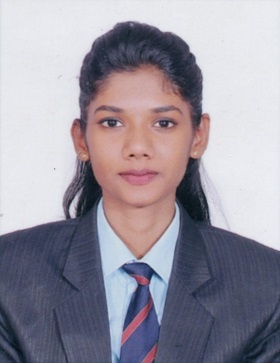 Mahima Email: mahima-395083@2freemail.com Jafiliya, Dubai UAECAREER OBJECTIVETo excel in a position by applying my professional experience and strive towards fulfilling the responsibilities assigned to me. I can perform well in my fields, and I assure to uphold your quality standards, policies and procedure.Education MBA –Finance and HRShri Ram of Management (Jabalpur M.P, India)2019PGDCA, (Post Graduation Diploma of Computer Application)MCN University of Journalism and Communication (Bhopal, India)2018B.com –Taxation St. Aloysius College Autonomous (India) 2017Higher Secondary St. Joseph’s Convent Senior Secondary School (CBSE)(India)2014WORK EXPERIENCEPosition	:	Financial Auditor           Duration      :	         Aug 2017 - Feb 2019Duties and ResponsibilitiesPlans financial audits by understanding organization objectives, structure, policies, processes, internal controls, and external regulations; identifying risk areas; preparing audit scope and objectives; preparing audit programs.Provides financial control information by collecting, analyzing, and summarizing data and trends.Assesses risks and internal controls by identifying areas of non-compliance; evaluating manual and automated financial processes; identifying process weaknesses and inefficiencies and operational issues.Plans financial audits by understanding organization objectives, structure, policies, processes, internal controls, and external regulations; identifying  risk areas; preparing audit scope and objectives; preparing audit programs.Protects organization's reputation by keeping information confidential.Contributes to team results by welcoming new and different work requirements; exploring new opportunities to add value to the organization; helping others accomplish related job results as and where needed.Position	:	Financial Auditor  (INTERNSHIP)         Duration	:	45 Days Duties and ResponsibilitiesPlans financial audits by understanding organization objectives, structure, policies, processes, internal controls, and external regulations; identifying risk areas; preparing audit scope and objectives; preparing audit programs.Assesses risks and internal controls by identifying areas of non-compliance; evaluating manual and automated financial processes; identifying process weaknesses and inefficiencies and operational issues.EXTRA SKILLSGood team player.Quick learner.Leadership capabilities.Initiative.Adaptability to change. Strategic Thinking and planning abilities. Hardworking and can work under pressure.Verbal communication skill.PERSONAL INFORMATIONNationality		:	IndianDate of Birth		:	November16, 1996Civil Status		:	SingleLanguages Known	:	English and Hindi Visa Status		:	Visit Visa (Till December 01, 2019)Declaration I hereby declare that all statements made in this application are true & Correct to the best of my knowledge.		MAHIMA 